Дизайн-проект Центра цифрового образования детей «IТ-куб» на базе Государственного бюджетного профессионального образовательного учреждения Псковской области «Опочецкий индустриально-педагогический колледж»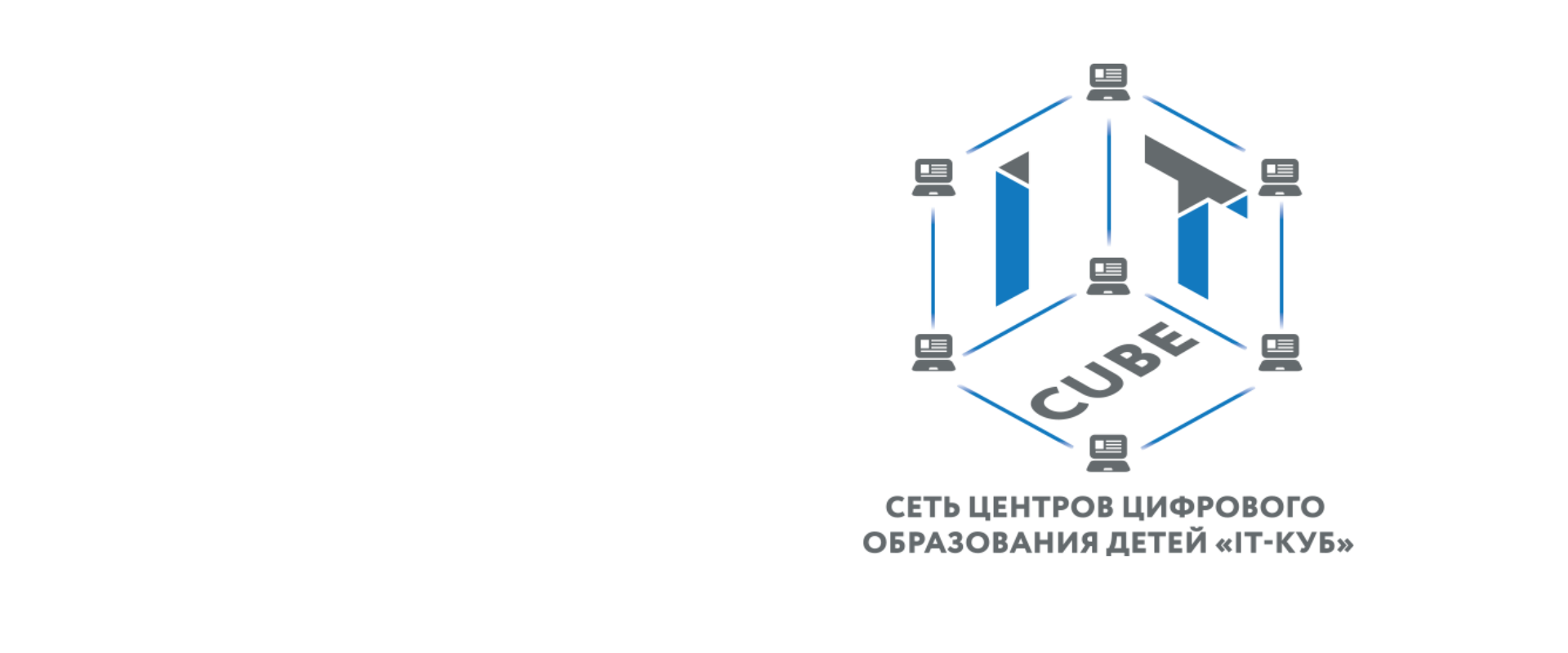 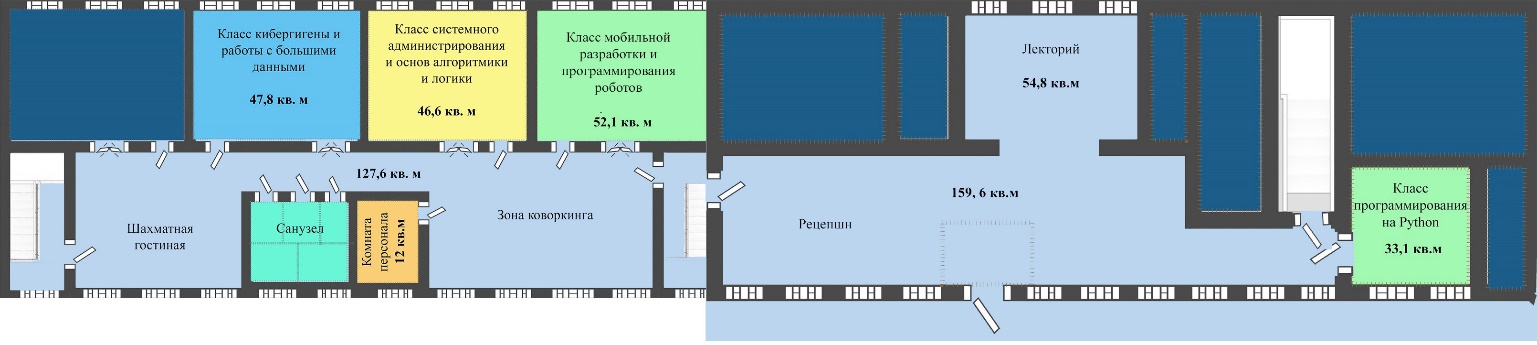 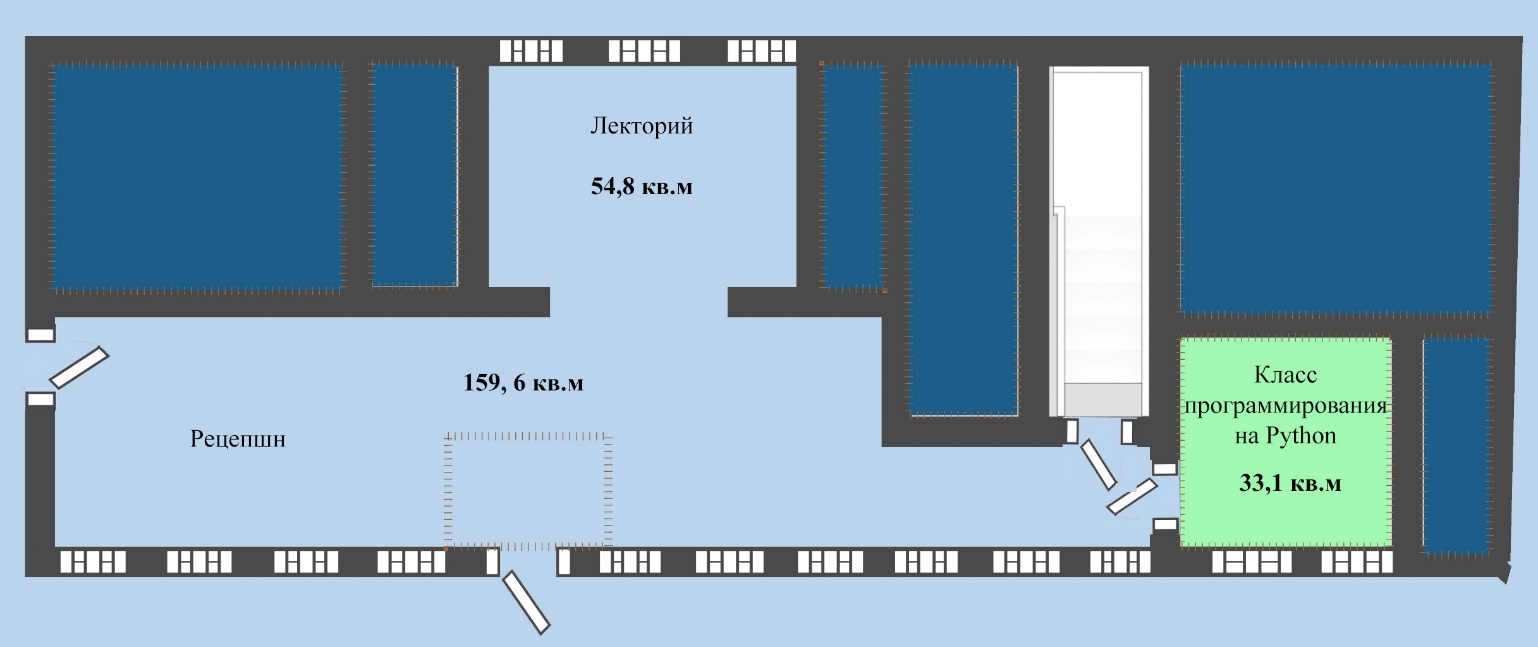 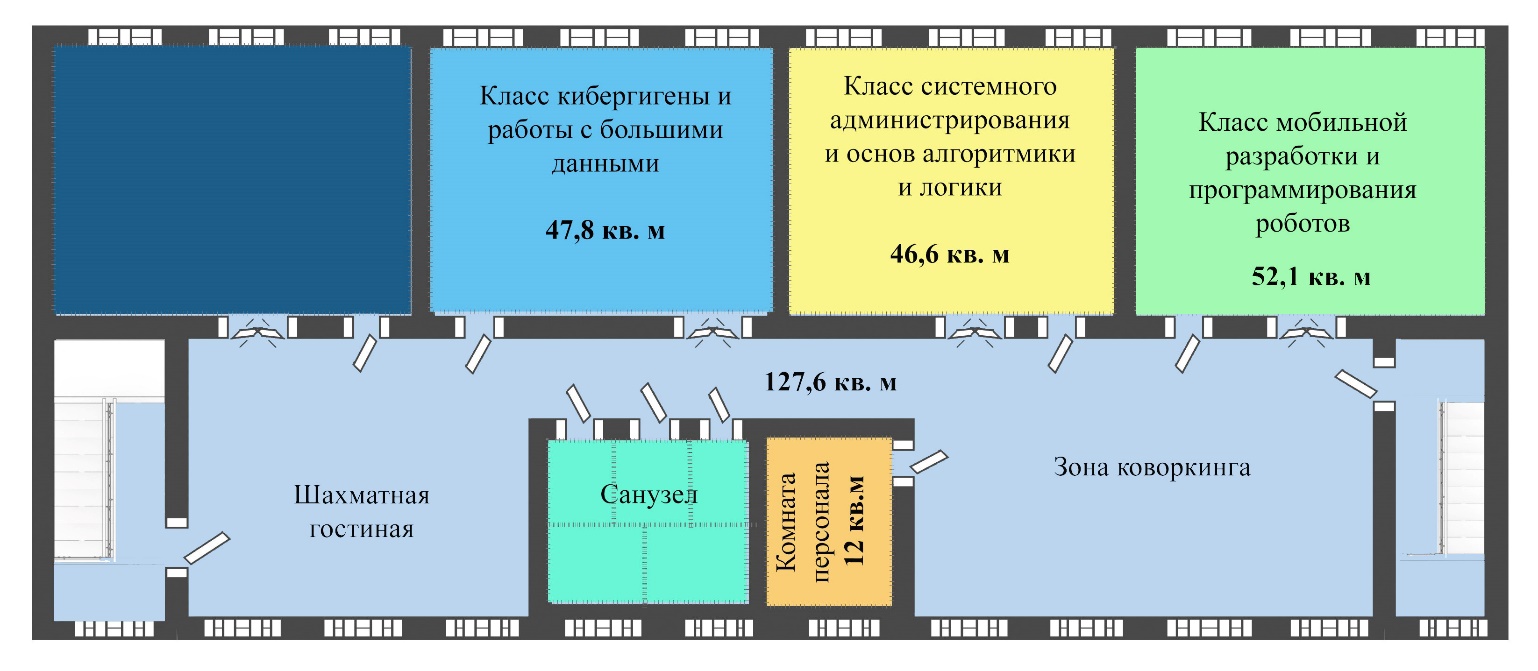 Рисунок 1 - План и зонирование ЦЦОД “IT-куб” г. Опочка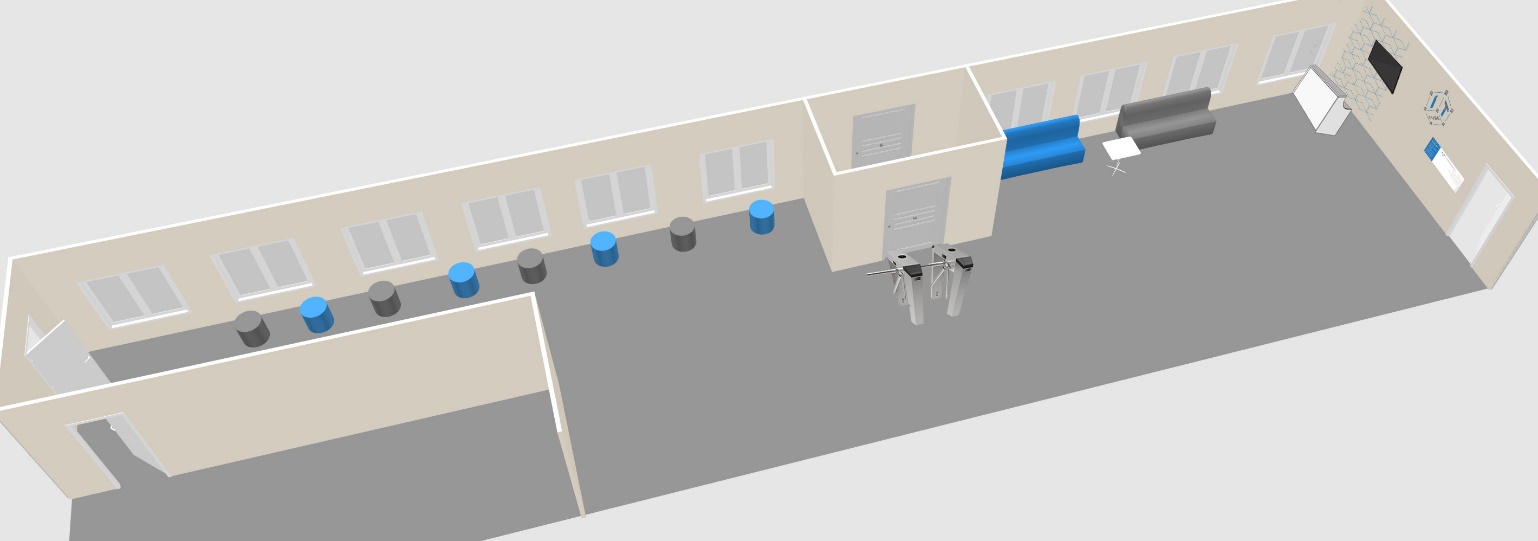 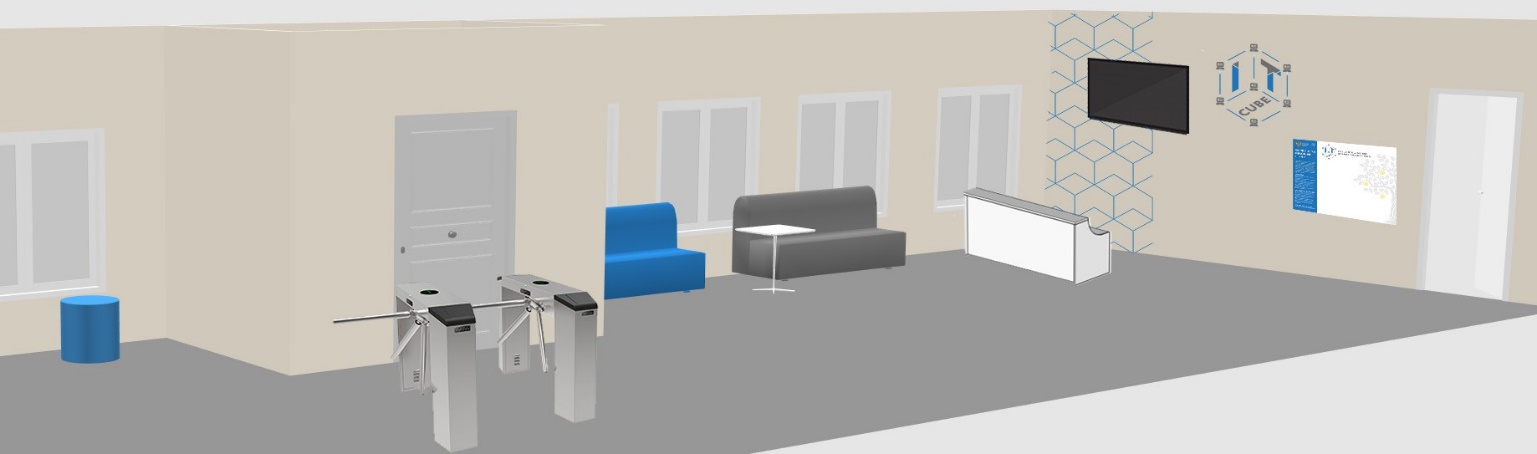 Рисунок 2 – Зона входа и рецепшн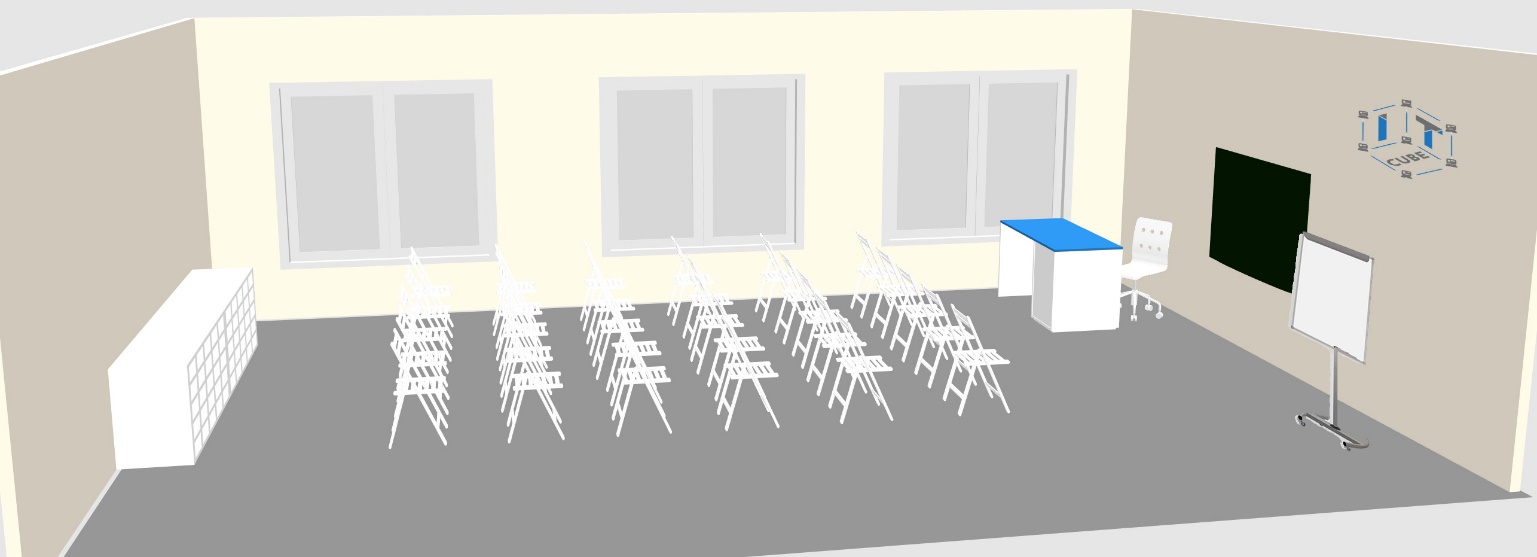 Рисунок 3 - Лекторий 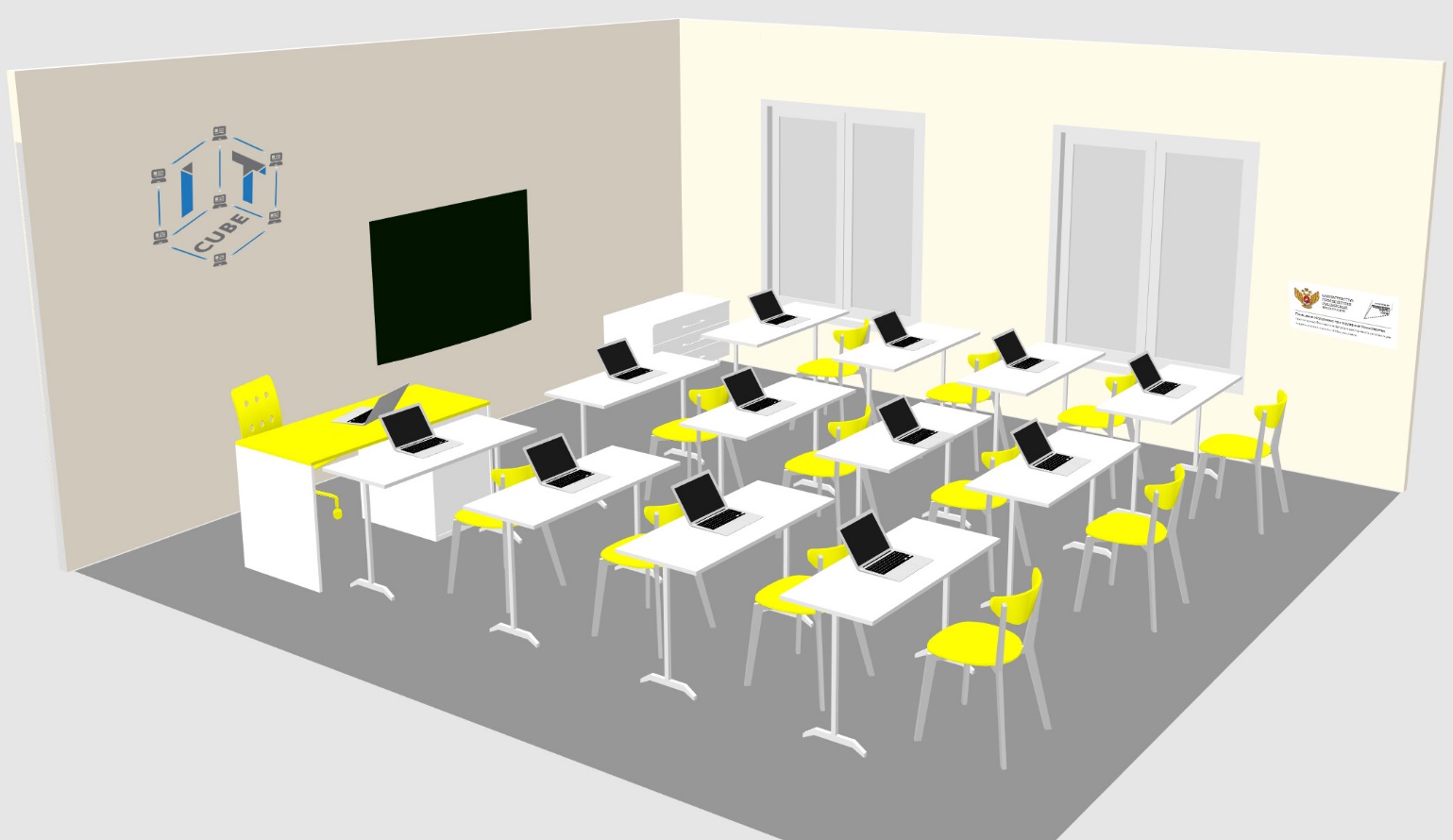 Рисунок 4 – Класс программирования на Python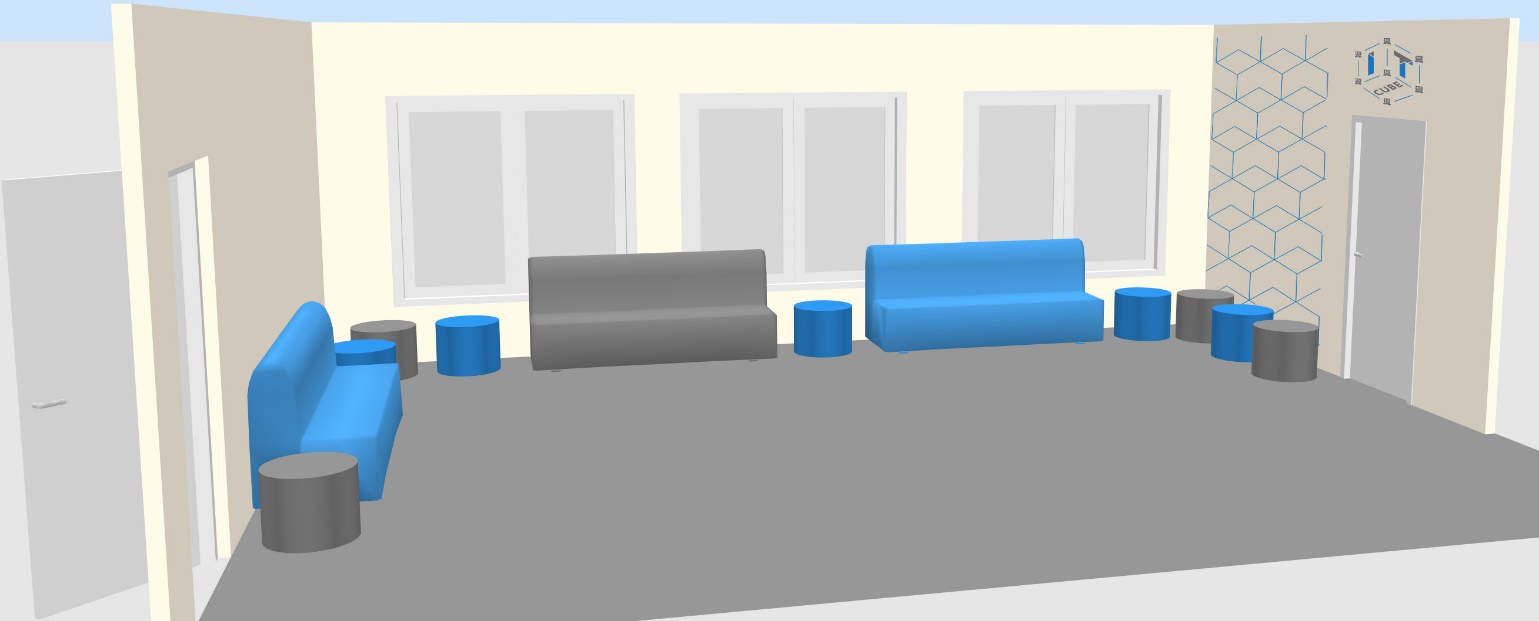 Рисунок 5 – Коворкинг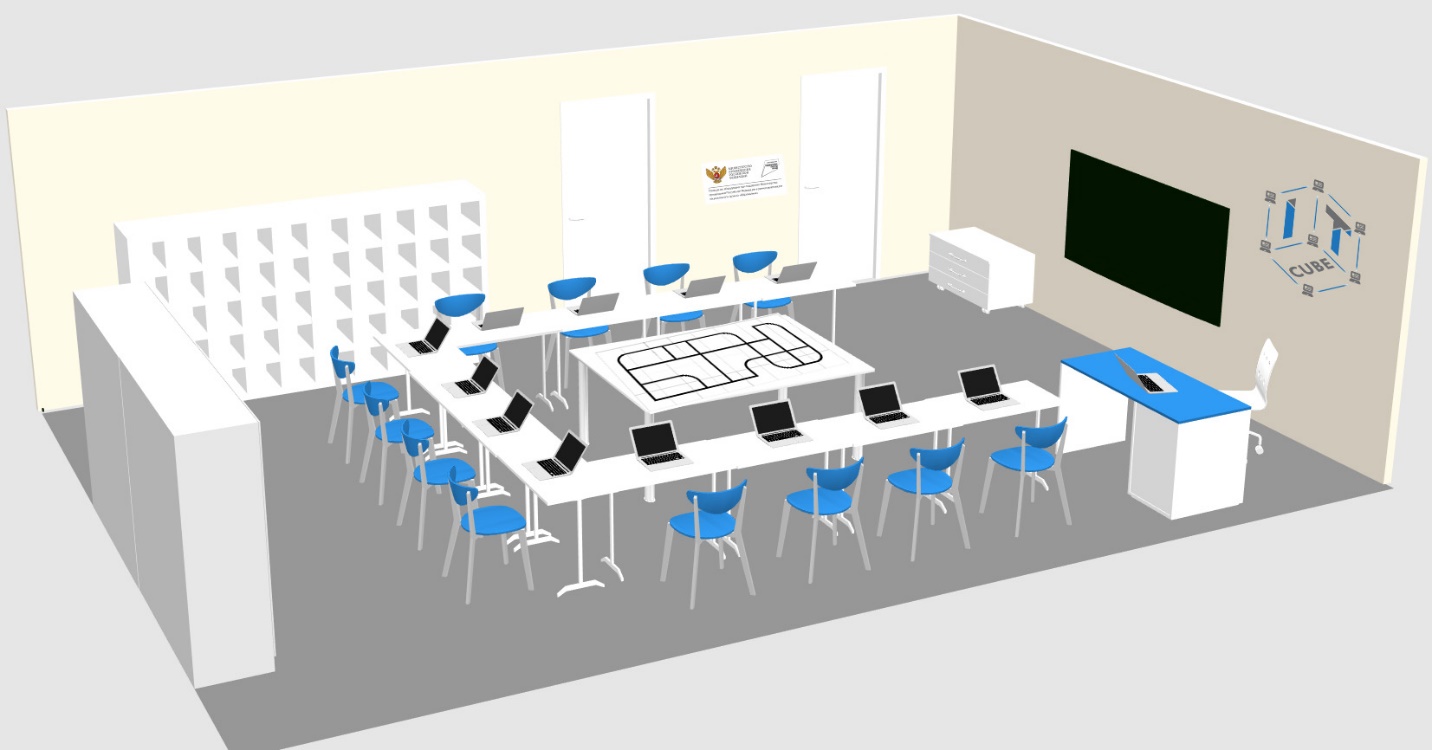 Рисунок 6 – Класс мобильной разработкии программирования роботов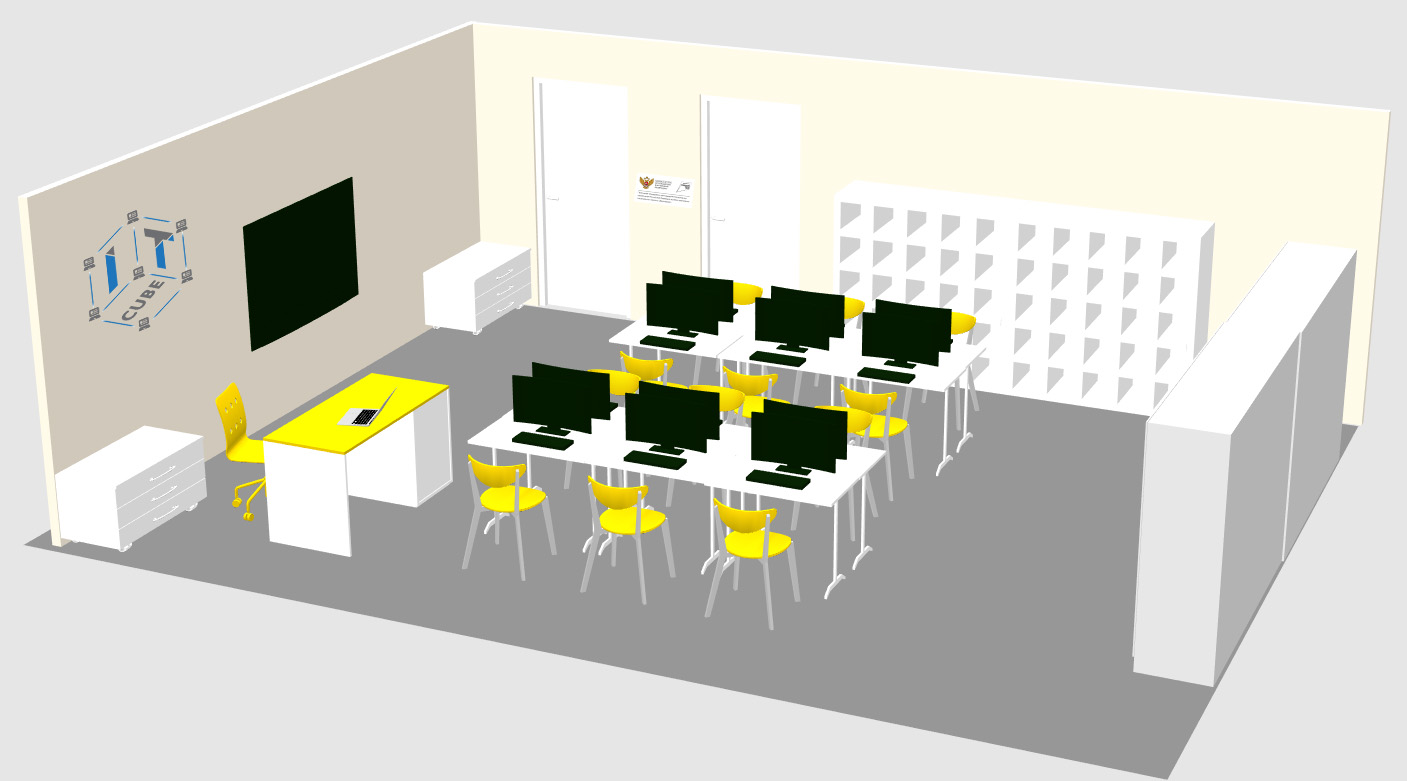 Рисунок 7 – Класс системного администрирования и основ алгоритмики и логики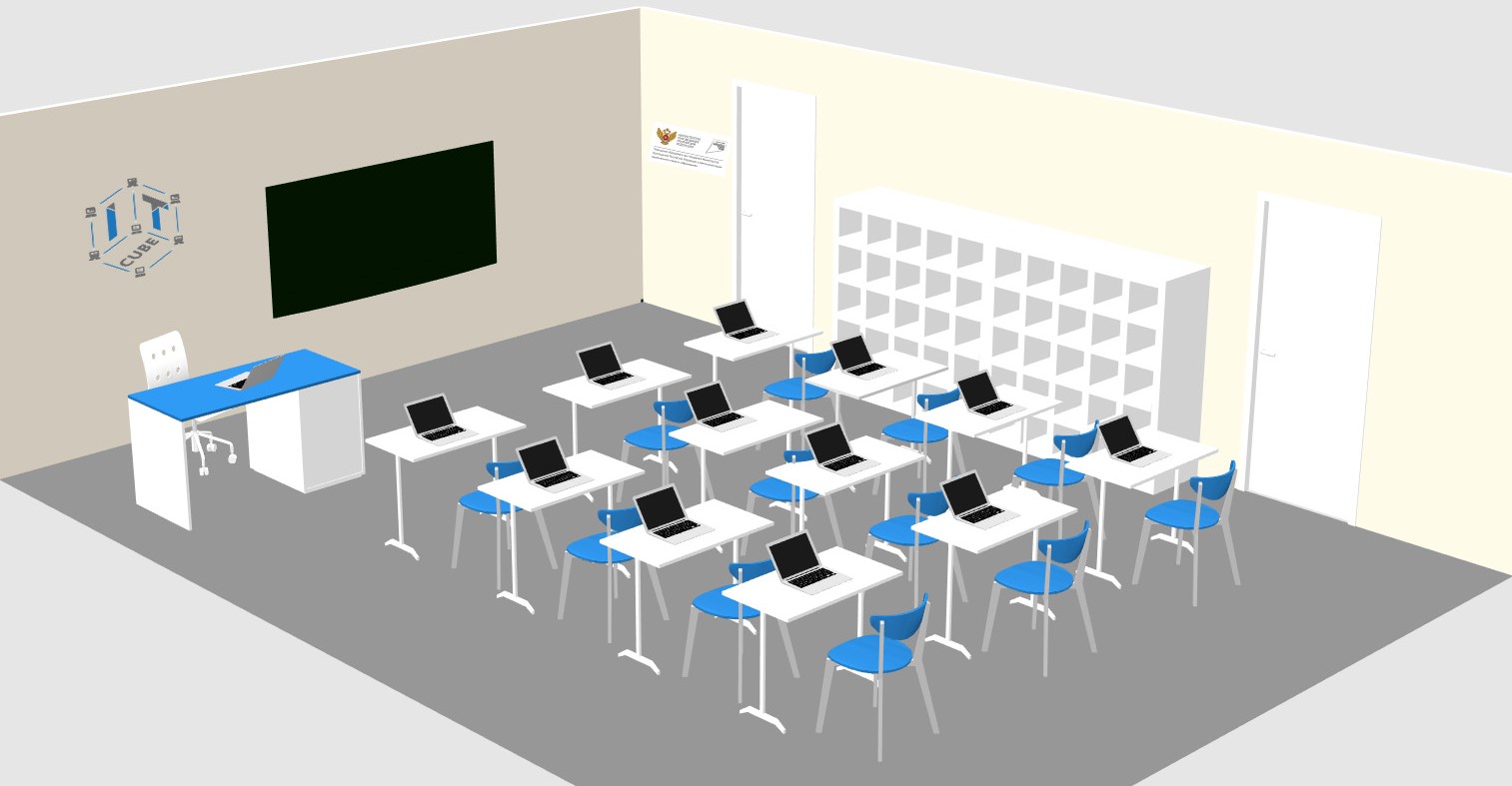 Рисунок 8 – Класс кибергигены и работы с большими данными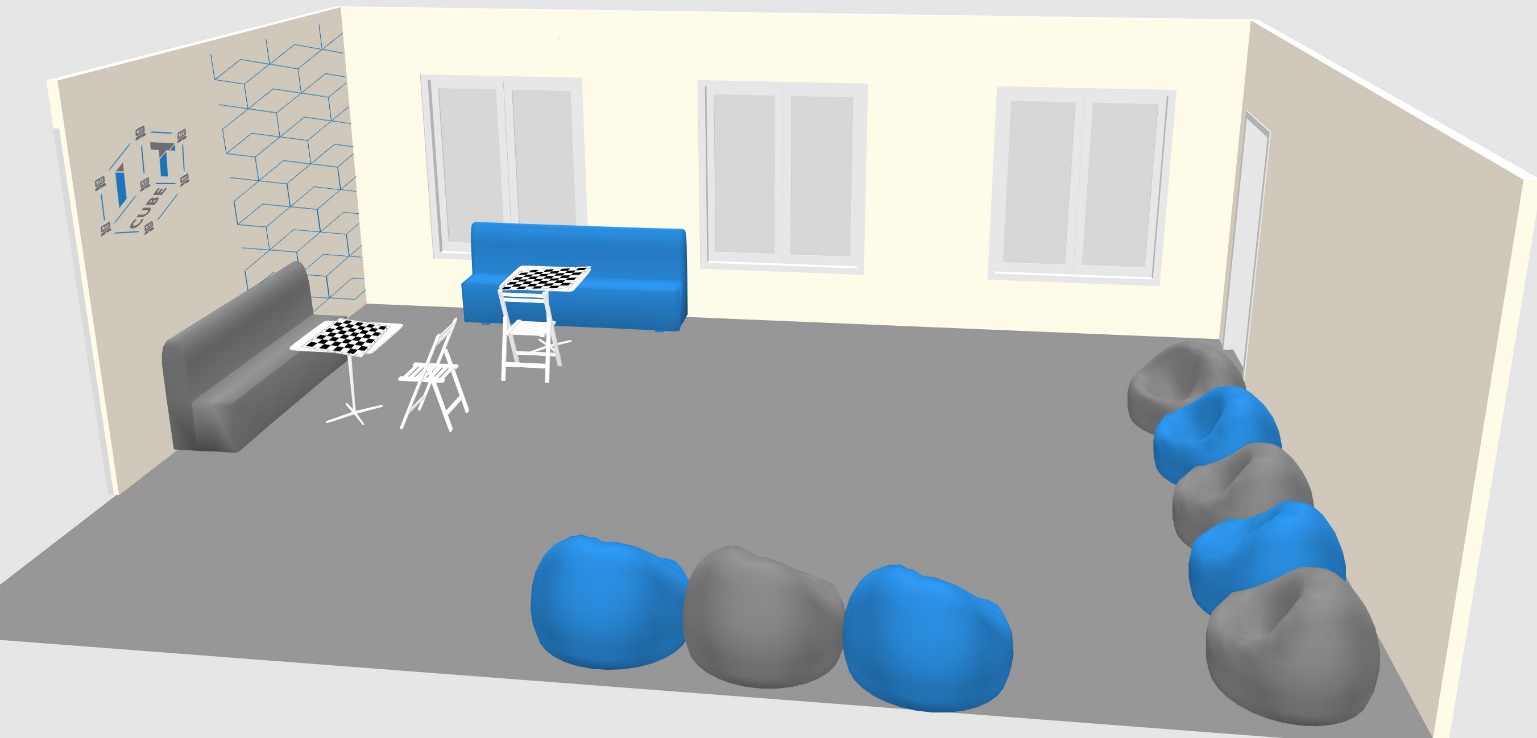 Рисунок 9 – Шахматная гостиная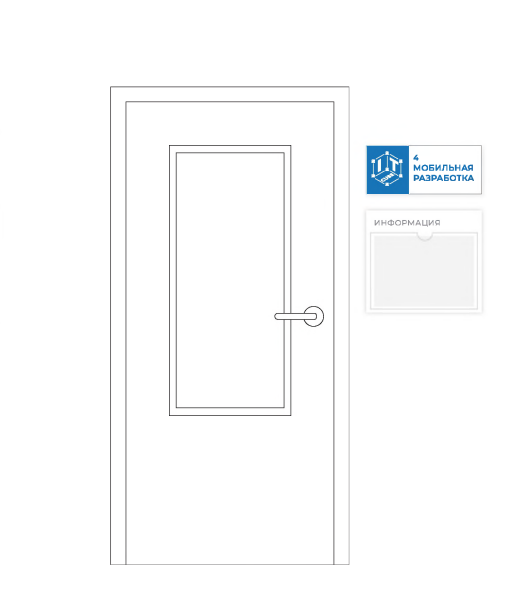 Рисунок 10 – Размещение навигационных табличек